Form web sitemizde “Duyurular” bölümünde de yer almaktadır. Dilerseniz formu bilgisayarda doldurup ozaycinar@gmail.com    adresine mail atabilirsiniz. 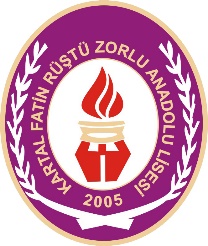 Habere Konu Olan Olayın TemasıYarışma    Konferans   Gezi    Sergi      Spor     Okumalar    Diğer……Sorumlu Kulüp/ZümreSorumlu ÖğretmenHaberin Gerçekleştiği Zaman Haberin Olduğu YerHaberi Özetleyecek 3 CümleHaberin ManşetiFotoğraf         Haber ile ilgili en az 3 Fotoğraf ( Yakın plandan, ışık ayarı yapılarak çekilmiş,   net  ve  yüksek çözünürlüklü ).İÇERİKİÇERİKHaber içeriği 